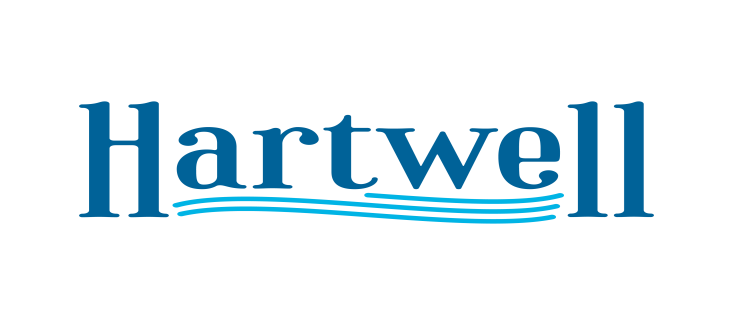 A G E N D ANovember 6th, 2023Call to OrderInvocation / PledgeMayor Comments Minutes ApprovalVeterans Day Proclamation  Sacred Heart Catholic Church: Our Lady of Guadalupe ParadeFriends of the Library Temporary Alcohol PermitSanitation Department: Automated Side LoaderAdjourn